Дата рассылки: 1 декабря 2022 годаТатарстанское Отделение Социального фонда России будет выполнять все функции ПФР и ФСС быстро и качественноОтделение Пенсионного фонда Татарстана сообщает, что на сайте Пенсионного фонда России открыт новый раздел о Социальном фонде России, который начнет работу с 1 января 2023года. Объединение Пенсионного фонда и Фонда социального страхования упростит получение мер социальной поддержки – все федеральные выплаты можно будет получать в режиме «одного окна». Объединение предусматривает полную преемственность всех выплат, услуг и обязательств, которые сегодня есть в компетенции двух фондов. Это значит, что все услуги или сведения, которые сейчас предоставляют ПФР и ФСС, с нового года после объединения структур можно будет получить в прежнем порядке.В то же время СФР снизит административную нагрузку на бизнес и расширит количество категорий россиян, обеспеченных государственным социальным страхованием. Количество электронных сервисов для граждан будет увеличено, семьи с детьми и беременные женщины начнут получать единое пособие, прием отчетности от страхователей будет проводиться по новой форме.С 1 января 2023 года прием граждан СФР будет осуществляться в единых офисах клиентского обслуживания, которые будут расположены по тем же адресам Клиентских служб Пенсионного фонда что и сейчас. Многие из этих офисов уже работают в пилотном режиме. В перспективе все федеральные меры социальной поддержки можно будет оформить по единому запросу. Пенсионеры, семьи с детьми, инвалиды смогут обращаться туда, куда удобно – в ближайший офис единого фонда или МФЦ.Управляющий Отделением Пенсионного фонда России по Республике Татарстан Эдуард Вафин отметил, что объединение ПФР и ФСС – это вполне закономерный шаг. «Пенсионный фонд России всю свою более чем 30-летнюю историю двигался в ногу со временем, реализуя в полном объёме федеральные законы. Из организации, отвечающей только за пенсионное обеспечение, ПФР стал мощнейшим социальным институтом, предоставляющим меры поддержки гражданам в течение всей жизни с момента рождения. Преобразование его в Социальный Фонд задаст новый вектор в совершенствовании пенсионного и социального страхования в России»,  – пояснил он.Ознакомиться с информацией об объединённом Фонде можно, пройдя по ссылке https://pfr.gov.ru/grazhdanam/social_fondВоспользуйтесь государственными услугами и сервисами ПФР в электронном виде в Личном кабинете гражданина на сайте www.pfr.gov.ru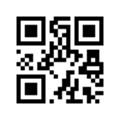 Контакт-центр Отделения ПФР по РТ  8 800 6-000-000 Интернет-ресурсы pfr.gov.ru, sprrt.ru        www.vk.com/pfr_rt, 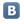     www.ok.ru/group/58408636907571 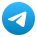 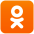         https://t.me/PFRTATARbot 